5 сольфеджио от 07.12, 09.12, 10.12.1) На уроке мы познакомились с новой тональностью – соль-диез минор. Это параллельная тональность от Си мажора. Мы построили 3 вида соль-диез минора. Играем и поём их вверх и вниз.соль-диез минор: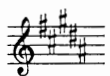 В гармоническом миноре повышается VII ступень (и в восходящем, и в нисходящем направлении). 	В мелодическом – в восходящем направлении повышаются VI и VII ступени, в нисходящем – движение идёт как в натуральном миноре. 2) Постройте D7 с обращениями и разрешениями в тональности Ми-мажор. Обязательно сыграйте и спойте, что у вас получилось.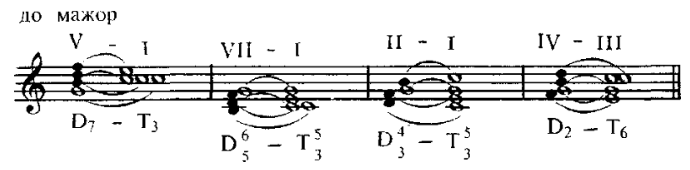 3) Постройте D7 с обращениями и разрешениями в тональности соль-минор. Обязательно сыграйте и спойте, что у вас получилось.Когда строим D7 с обращениями и разрешениями в миноре, используем гармонический вид (повышаем VII ступень)!!!Ля минор (гармонический):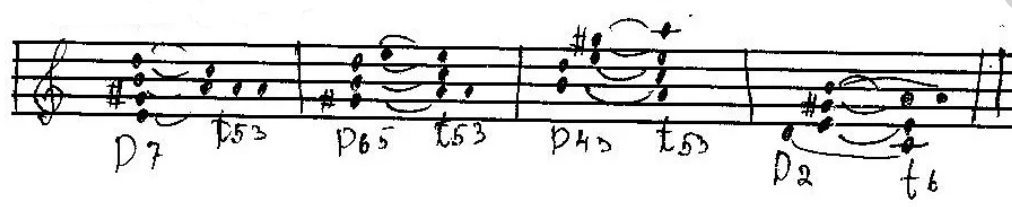 4) №403 – поём с дирижированием.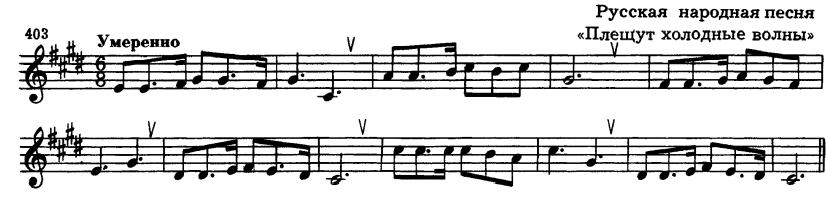 